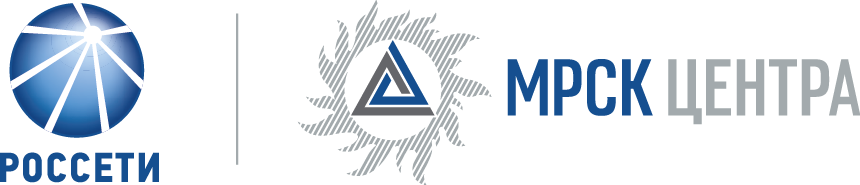 Открытое акционерное общество «Межрегиональная распределительная сетевая компания Центра»2-я Ямская ул., д. 4, Москва, 127018Телефоны: контакт-центр  +7(495) 747 92 92, +7 (495) 747 92 96; факс: +7(495) 747 92 95e-mail: posta@mrsk-1.ru;   http://www.mrsk-1.ruУведомление №1об изменении условий извещения и закупочной документации открытого запроса предложений для заключения Договора на выполнение работ по техническому обслуживанию приборов учёта электроэнергии систем АСКУЭ для нужд ОАО «МРСК Центра» (филиала «Костромаэнерго»), (опубликовано на официальном сайте Российской Федерации для размещения информации о размещении заказов www.zakupki.gov.ru, копия публикации на электронной торговой площадке ОАО «Россети» www.b2b-mrsk.ru № 490265 от 24.03.2015, а так же на официальном сайте ОАО «МРСК Центра» www.mrsk-1.ru в разделе «Закупки»)Организатор запроса предложений филиал ОАО «МРСК Центра» - «Костромаэнерго», расположенный по адресу: РФ, 156961, г.Кострома, проспект Мира, 53, каб. 318 (контактное лицо: Инякин Роман Константинович, контактный телефон: (4942) 396-482, адрес электронной почты: Inyakin.RK@mrsk-1.ru), настоящим вносит изменения в извещение и закупочную документацию открытого запроса предложений для заключения Договора на выполнение работ по техническому обслуживанию приборов учёта электроэнергии систем АСКУЭ для нужд ОАО «МРСК Центра» (филиала «Костромаэнерго»).Внести изменения в извещение и закупочную документацию и изложить в следующей редакции:Действительно до: 17.04.2015 12:00Дата рассмотрения предложений и подведения итогов закупки: 06.05.2015Дата и время подведения итогов: 06.05.2015 12:00Пункт 6. Извещения «Предложения представляются до 12 часов 00 минут, по московскому времени,     17.04.2015 года.»пункт 4.8.2.1 закупочной документации:  «…Организатор заканчивает принимать Предложения в 12 часов 00 минут, по московскому времени, 17.04.2015 года, в соответствии с правилами и Инструкциями по проведению закупочных процедур на ЭТП B2B-MRSK…»пункт 4.9 закупочной документации: «…Организатор получает одновременный доступ, к поступившим предложениям Подрядчиков начиная с 12 часов 00 минут, по московскому времени, 17.04.2015 года в соответствии с правилами и Инструкциями по проведению закупочных процедур, размещенными на сайте Системы B2B-MRSK…»Примечание:По отношению к исходной редакции уведомления и закупочной документации открытого запроса предложений для заключения Договора на выполнение работ по техническому обслуживанию приборов учёта электроэнергии систем АСКУЭ для нужд ОАО «МРСК Центра» (филиала «Костромаэнерго») внесены следующие изменения:изменён крайний срок подачи предложений.	В части не затронутой настоящим уведомлением, Поставщики (Подрядчики) руководствуются уведомлением и закупочной документации открытого запроса предложений для заключения Договора на выполнение работ по техническому обслуживанию приборов учёта электроэнергии систем АСКУЭ для нужд ОАО «МРСК Центра» (филиала «Костромаэнерго»), (опубликовано на официальном сайте Российской Федерации для размещения информации о размещении заказов www.zakupki.gov.ru, копия публикации на электронной торговой площадке ОАО «Россети» www.b2b-mrsk.ru № 490265 от 24.03.2015, а так же на официальном сайте ОАО «МРСК Центра» www.mrsk-1.ru в разделе «Закупки»).Председатель закупочной комиссии – Начальник управления логистики и материально-технического обеспечения филиала ОАО «МРСК Центра» – «Костромаэнерго»                                                           А.Н. Алешков